Supplemental MaterialSupplemental materials and methodsDetection of GPT/ALT and GOT1/ASTSerum GPT/ALT and GOT1/AST were measured by fully automated biochemical analysis (BIOSINO, China), according to the manufacturer’s instructions.Supplementary Figures	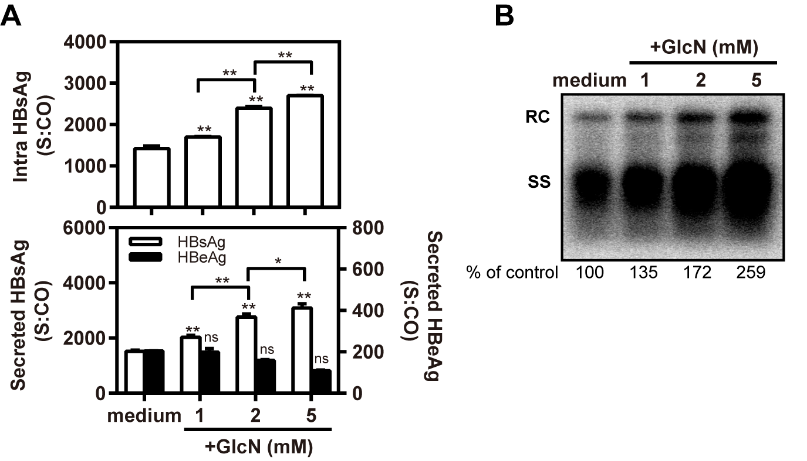 Figure S1. GlcN promotes HBV replication and HBsAg expression in Huh7 cells. Huh7 cells transfected with HBV plasmid pSM2 were treated with 0, 1, 2, or 5 mM GlcN for 48 h. (A) HBsAg and HBeAg secreted in culture supernatants and intracellular HBsAg from cell lysates were analyzed by CMIA. (B) Encapsidated HBV replicative intermediates were detected by Southern blotting. S:CO, signal to cutoff ratio; RC, relaxed circular DNA; SS, single-stranded DNA. *P < 0.05; **P < 0.01; ns, not significant. 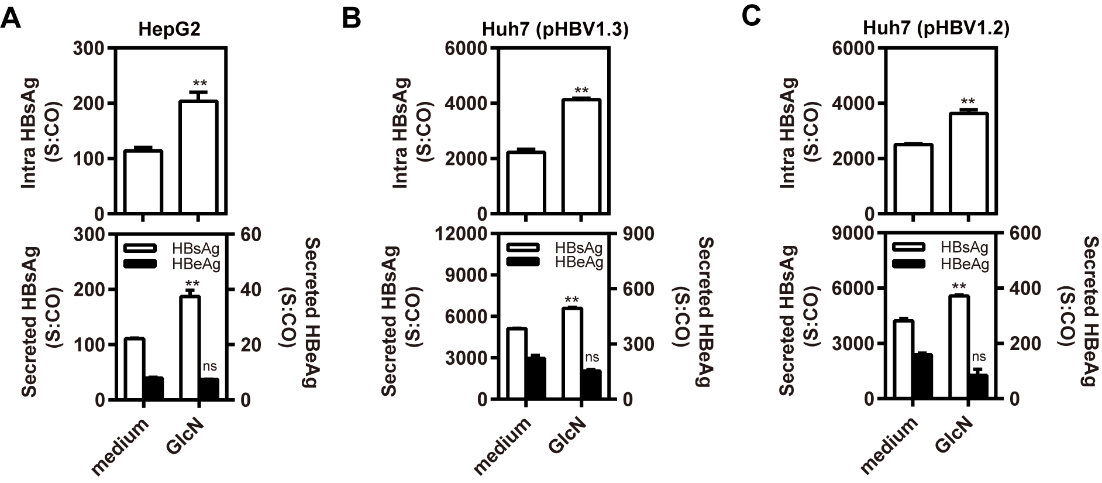 Figure S2. GlcN promotes HBsAg expression in HBV-transfected cells. HepG2 cells transfected with HBV plasmid pSM2 (A) or Huh7 cells transfected with HBV plasmid pHBV1.3 (B) or pHBV1.2 (C) were treated with 5 mM GlcN for 48 h. HBsAg and HBeAg secreted in culture supernatants and intracellular HBsAg from cell lysates were analyzed by CMIA. S:CO, signal to cutoff ratio. *P < 0.05; **P < 0.01; ns, not significant.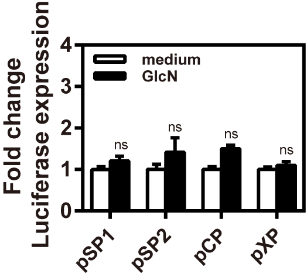 Figure S3. GlcN does not significantly increase HBV promoter activity. Luciferase reporters containing the HBV promoter regions pSP1, pSP2, pCP, and pXP were cotransfected into Huh7 cells. Next, the transfected cells were treated with 5 mM GlcN for 24 h. At 48 h after transfection, firefly and Renilla luciferase activities were analyzed using a Dual-Glo luciferase reporter assay. The relative luciferase expression was calculated as a fold-change and was normalized to control.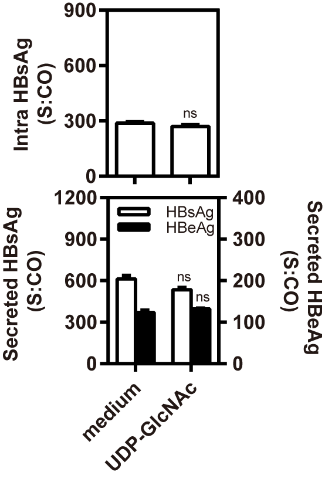 Figure S4. UDP-GlcNAc does not promote HBV production. HepG2.2.15 cells were treated with 20 µM UDP-GlcNAc for 48 h. HBsAg and HBeAg from culture supernatants and intracellular HBsAg from cell lysates were quantified by chemiluminescence immunoassay (CMIA). S:CO, signal to cutoff ratio. *P < 0.05; **P < 0.01; ns, not significant.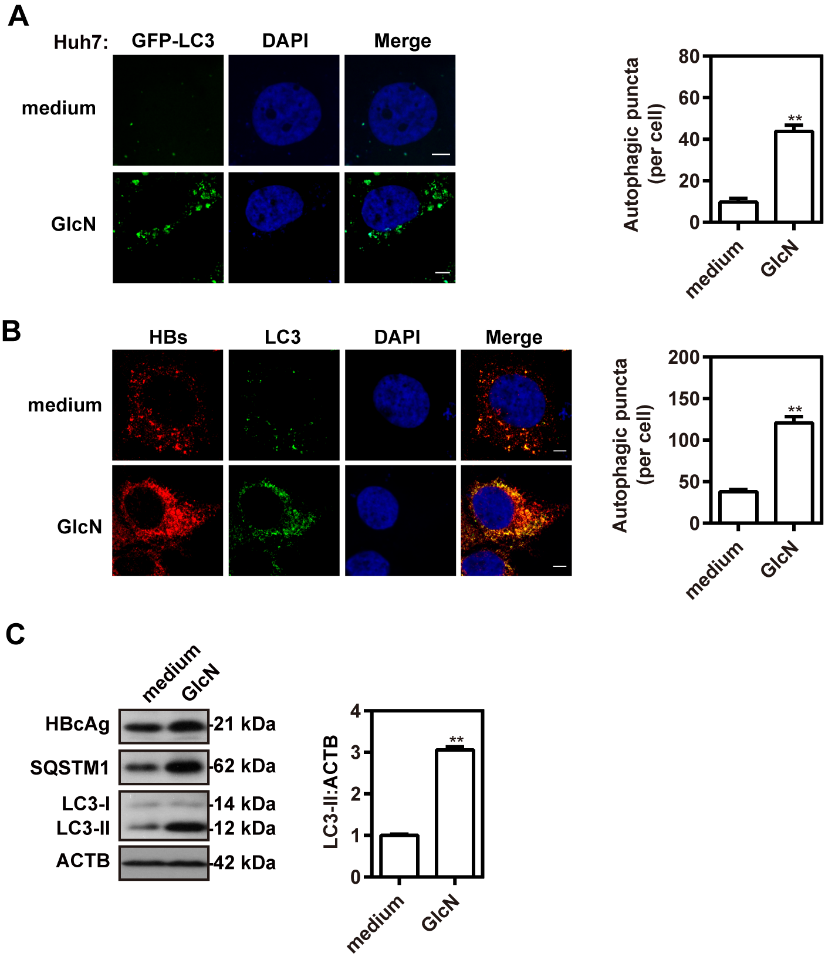 Figure S5. GlcN increases the number of autophagosomes. (A) Huh7 cells were transfected with GFP-LC3 plasmid and then treated with 5 mM GlcN for 48 h. Scale bar: 5 μm. (B, C) Huh7 cells transfected with HBV plasmid pSM2 were treated with 5 mM GlcN for 48 h. (B) Cells were fixed and incubated with primary antibody horse anti-HBsAg and rabbit anti-LC3, followed by staining with Alexa Fluor 488-conjugated anti-rabbit and Alexa Fluor 594-conjugated anti-horse secondary antibody IgG, respectively. Finally, the cells were imaged by confocal microscopy. Scale bar: 5 μm. (C) LC3, SQSTM1, and HBcAg expression were analyzed by western blotting, using ACTB as a loading control. LC3-II:ACTB ratios were quantified by densitometry. *P < 0.05; **P < 0.01; ns, not significant.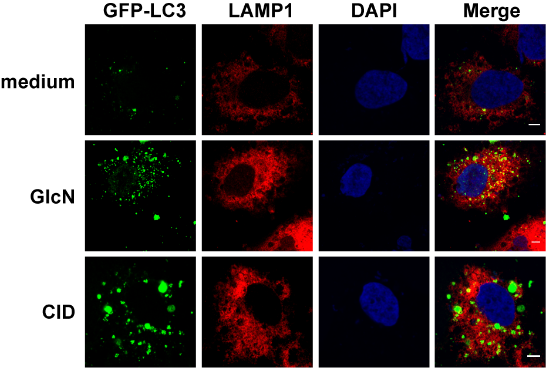 Figure S6. GlcN does not affect autophagosome-lysosome fusion. HepG2.2.15 cells were treated with 5 mM GlcN or 5 µM CID1067700 (CID) for 24 h. Then, the cells were fixed and incubated with mouse anti-LC3 and rabbit anti-LAMP1 antibodies, followed by staining with Alexa Fluor 488-conjugated anti-rabbit and Alexa Fluor 594-conjugated anti-mouse secondary antibody IgG, respectively. Colocalization of LC3 and LAMP1 was imaged by confocal microscopy. Scale bar: 5 μm.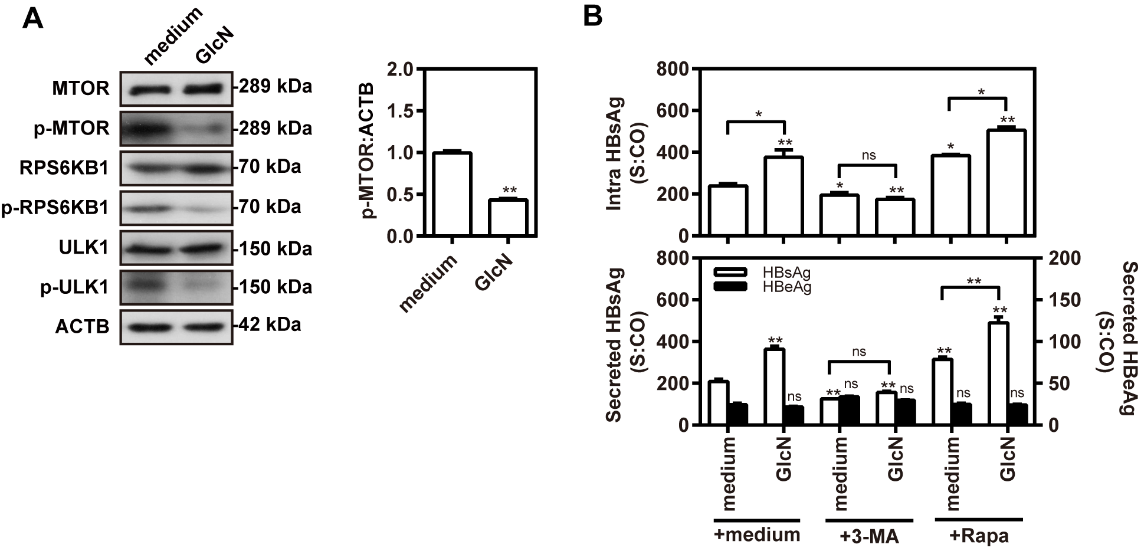 Figure S7. GlcN inhibits MTORC1 signaling. (A) HepG2.2.15 cells were treated with 5 mM GlcN and harvested at 48 h after treatment. Western blot analysis was conducted to detect total and phosphorylated forms of MTOR, RPS6KB1, and ULK1 proteins, using ACTB as a loading control. The p-MTOR:ACTB ratio was quantified by densitometry. (B) HepG2.2.15 cells were incubated with 5 mM GlcN and 10 mM 3-MA, 2 µM rapamycin (Rapa), or control medium for 48 h. HBsAg and HBeAg secreted in culture supernatants were analyzed by CMIA. S:CO, signal to cutoff ratio. *P < 0.05; **P < 0.01; ns, not significant.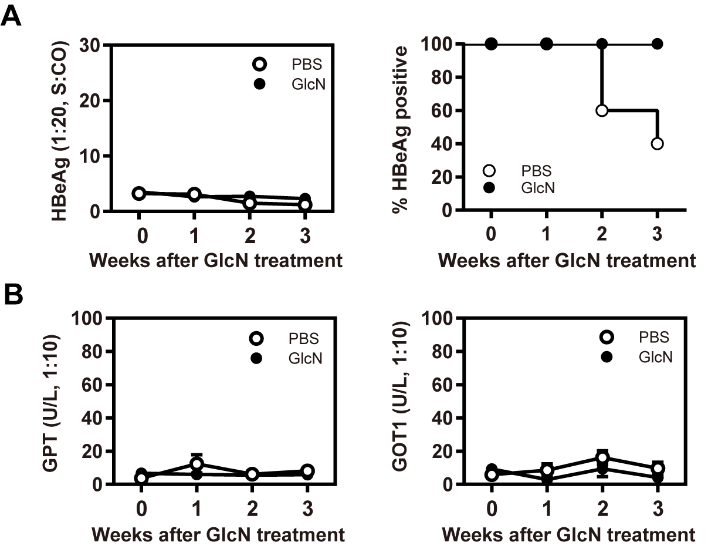 Figure S8. GlcN affects the clearance of serum HBeAg and liver damage in an HBV hydrodynamic injection mouse model. (A) Mouse serum samples were collected at the indicated time points. Serum HBeAg was analyzed by CMIA. Positivity for HBeAg was defined as ≥ 1. (B) GPT/ALT and GOT1/AST levels were determined at the indicated time points by fully automated biochemical analysis. Table S1. List of siRNAs used in this studyNameProduct NameCompanysiNCAllstars Negative Control siRNAQiagensiUAP1Hs_UAP1_5 FlexiTube siRNAQiagensiGNPNAT1Hs_GNPNAT1_4 FlexiTube siRNAQiagensiRRAGAHs_RRAGA_6 FlexiTube siRNAQiagen